RECIPE CARD TEMPLATE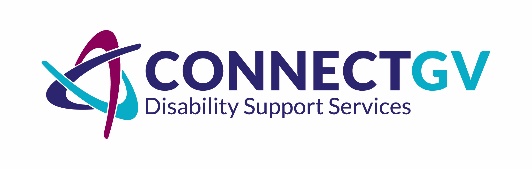 Submit your recipe and we will select the most popular submissions to 
be printed in a recipe book which will be sold to raise money for our organisation towards the end of 2024 / 2025.Submit your recipe and we will select the most popular submissions to 
be printed in a recipe book which will be sold to raise money for our organisation towards the end of 2024 / 2025.Recipe Name:Recipe Creator:Dedicated to:Servings:Step by Step Directions:Prep Time:Cook Time:Ingredients 
(including measurements):Ingredients 
(including measurements):Ingredients 
(including measurements):Ingredients 
(including measurements):Notes / Comments: